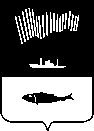 Проект   СОВЕТ ДЕПУТАТОВ ГОРОДА МУРМАНСКАПЯТЫЙ СОЗЫВПЯТЬДЕСЯТ ТРЕТЬЕ ЗАСЕДАНИЕРЕШЕНИЕот 20 декабря 2018 года                                  № 53-913                                         город Мурманск           Принято            Советом депутатов           города Мурманска            20 декабря 2018 года В соответствии с Федеральным законом от 06.10.2003 № 131-ФЗ «Об общих принципах организации местного самоуправления в Российской Федерации», руководствуясь Уставом муниципального образования город Мурманск, Совет депутатов города Мурманска р е ш и л:1. Внести в приложение к решению Совета депутатов города Мурманска от 23.12.2011 № 44-588 «О Порядке создания памятных (мемориальных) объектов и объектов городской скульптуры в городе Мурманске» (в редакции решения Совета депутатов города Мурманска от 02.03.2012 № 46-618) изменения согласно приложению к настоящему решению.2. Опубликовать настоящее решение с приложением в газете «Вечерний Мурманск».3. Настоящее решение вступает в силу после его официального опубликования.4. Контроль за исполнением настоящего решения возложить на постоянную комиссию Совета депутатов города Мурманска по нормативному регулированию и контролю за деятельностью органов и должностных лиц местного самоуправления (Малыгина Л.В.).Глава муниципального образованиягород Мурманск					      			               Т.И. ПрямиковаПриложение к решению Совета депутатов города Мурманска от 20.12.2018 № 53 - 913ИЗМЕНЕНИЯ В ПРИЛОЖЕНИЕ К РЕШЕНИЮ СОВЕТА ДЕПУТАТОВ ГОРОДА МУРМАНСКА ОТ 23.12.2011 № 44-588 «О ПОРЯДКЕ СОЗДАНИЯ ПАМЯТНЫХ (МЕМОРИАЛЬНЫХ) ОБЪЕКТОВ И ОБЪЕКТОВ ГОРОДСКОЙ СКУЛЬПТУРЫ В ГОРОДЕ МУРМАНСКЕ»(в редакции решения Совета депутатов города Мурманска от 02.03.2012 № 46-618)В главе 3:в статье 7:1) пункт 2 изложить в следующей редакции: «2. К предложению о создании памятного (мемориального) объекта прилагаются:документ, подтверждающий принятие инициатором (инициативной группой) предложения;историческая справка о событии либо биографическая справка;документы либо их копии, подтверждающие обоснование предложения;ситуационный план с указанием возможного места расположения (установки) памятного (мемориального) объекта;эскизный проект памятного (мемориального) объекта с указанием его параметров, используемых материалов;фотоизображение с объемно-пространственным решением памятного (мемориального) объекта в различных проекциях, в случае готовности памятного (мемориального) объекта на момент подачи предложения;документ, подтверждающий согласие физического или юридического лица выступить заказчиком создания памятного (мемориального) объекта;документ, подтверждающий согласие физического или юридического лица финансировать создание памятного (мемориального) объекта за счет собственных средств;документ, подтверждающий согласие правообладателя земельного участка на создание памятного (мемориального) объекта в границах земельного участка, за исключением предложения о создании памятной (мемориальной) доски;документ, подтверждающий намерение передачи в дар городу Мурманску памятного (мемориального) объекта (в случае наличия такого намерения).»;2) пункт 3 изложить в следующей редакции:«К предложению о создании памятной (мемориальной) доски прилагается документ, подтверждающий согласие собственника (собственников) здания (сооружения) на создание памятной (мемориальной) доски, на фасаде либо в интерьере которого предлагается установка памятной (мемориальной) доски.К предложению о создании памятной (мемориальной) доски дополнительно прилагается документ, подтверждающий согласие исполнительного органа государственной власти Мурманской  области, уполномоченного в области сохранения, использования, популяризации и государственной охраны объектов культурного наследия, на создание памятной (мемориальной) доски в случае установки памятной (мемориальной) доски на фасаде либо в интерьере здания, являющегося объектом культурного наследия или являющегося выявленным объектом культурного наследия.»;3) пункт 4 исключить;1.2 в статье 8:1) пункт 2 изложить в следующей редакции:«2. К предложению о создании объекта городской скульптуры прилагаются:ситуационный план с указанием возможного места расположения (установки) объекта городской скульптуры;эскизный проект объекта городской скульптуры с указанием его параметров, используемых материалов;фотоизображение с объемно-пространственным решением объекта городской скульптуры в различных проекциях, в случае готовности объекта городской скульптуры на момент внесения предложения;документ, подтверждающий согласие физического или юридического лица выступить заказчиком создания объекта городской скульптуры, если предложение содержит соответствующее указание;документ, подтверждающий согласие физического или юридического лица финансировать создание объекта городской скульптуры за счет собственных средств;документ, подтверждающий согласие правообладателя земельного участка на создание объекта городской скульптуры в границах земельного участка;документ, подтверждающий намерение передачи в дар городу Мурманску объекта городской скульптуры (в случае наличия такого намерения).»;2) пункт 3 исключить.В главе 5:пункт 4 статьи 14 исключить;пункт 4 статьи 15 исключить.В главе 6:в статье 16:1) пункт 2 изложить в следующей редакции:«2. Решение о проведении конкурса на архитектурный проект принимается главой администрации города Мурманска и оформляется постановлением администрации города Мурманска.Конкурс на архитектурный проект проводится в соответствии с Положением о проведении конкурсов на лучшие проекты планировки и застройки поселений, зданий и сооружений, памятников, монументов и скульптурно-декоративных работ, утвержденным постановлением Госстроя от 12.07.1994 № 18-51.»;2) пункты 3, 4 исключить.Пункты 1, 2 статьи 21 главы 8 изложить в следующей редакции:«1. Место расположения (установки) созданного памятного (мемориального) объекта и объекта городской скульптуры может быть изменено на основании решения Главы администрации города Мурманска, принятого с учетом заключений, подготовленных структурными подразделениями администрации города, уполномоченными в сферах финансов, градостроительства и территориального развития, управления и распоряжения муниципальным имуществом, культуры, и оформленного постановлением администрации города, в случаях:принятия в установленном порядке решения о сносе здания (сооружения), на земельном участке, фасаде либо в интерьере которого расположен (установлен) памятный (мемориальный) объект;проведения работ по благоустройству территории, на которой расположен (установлен) памятный (мемориальный) объект (за исключением памятной (мемориальной) доски);изменения функционального назначения здания (сооружения), на фасаде либо в интерьере которого расположен (установлен) памятный (мемориальный) объект;строительства на территории, на которой расположен (установлен) памятный (мемориальный) объект (за исключением памятной (мемориальной) доски);реконструкции, капитального ремонта здания (сооружения) на фасаде либо в интерьере которого расположен (установлен) памятный (мемориальный) объект;принятия решения правообладателем земельного участка об изменении места расположения (установки) созданного памятного (мемориального) объекта или объекта городской скульптуры.Постановление администрации города об изменении места расположения (установки) памятного (мемориального) объекта или объекта городской скульптуры должно содержать указания структурным подразделениям администрации города о проведении всех необходимых мероприятий, связанных, в том числе, с демонтажем памятного (мемориального) объекта или объекта городской скульптуры, обеспечением его сохранности, строительством (установкой) памятного (мемориального) объекта или объекта городской скульптуры в ином месте расположения (установки).2. В случаях проведения работ по благоустройству территории, капитального ремонта или реконструкции здания, фасада либо интерьера здания, на котором расположен (установлен) памятный (мемориальный) объект или объект городской скульптуры, не связанных с изменением его места расположения (установки), демонтаж, обеспечение сохранности и последующий монтаж объекта на прежнем месте расположения (установки) осуществляет организация, производящая работы на договорной основе, в соответствии с утвержденным проектом на проведение капитального ремонта (реконструкции).».О ВНЕСЕНИИ ИЗМЕНЕНИЙ В ПРИЛОЖЕНИЕ К РЕШЕНИЮ СОВЕТА ДЕПУТАТОВ ГОРОДА МУРМАНСКА ОТ 23.12.2011 № 44-588 «О ПОРЯДКЕ СОЗДАНИЯ ПАМЯТНЫХ (МЕМОРИАЛЬНЫХ) ОБЪЕКТОВ И ОБЪЕКТОВ ГОРОДСКОЙ СКУЛЬПТУРЫ В ГОРОДЕ МУРМАНСКЕ»(в редакции решения Совета депутатов города Мурманска от 02.03.2012 № 46-618)